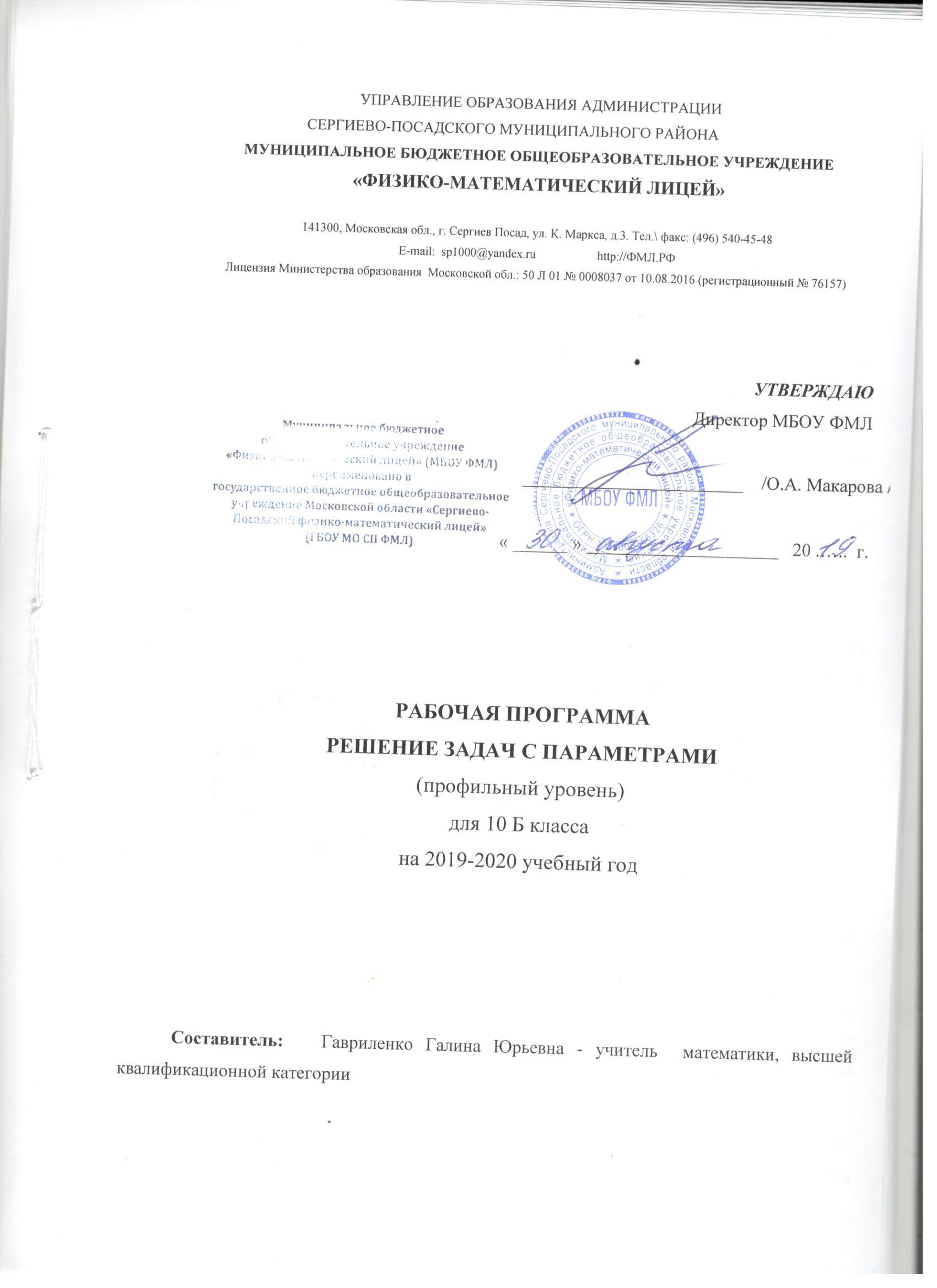 Пояснительная  запискаНастоящая рабочая программа элективного курса по алгебре и началам математического анализа «Решение задач с параметрами» для 10 класса составлена в соответствии с нормативными документами, определяющими структуру и содержание курса:1. Федеральный государственный образовательный стандарт основного общего образования, утвержденный приказом Министерства образования и науки Российской Федерации от 17.12.2010 № 1897;2. Рабочая программа по алгебре и началам анализа составлена на базе рабочих программ среднего общего образования по алгебре и началам анализа Т.А. Бурмистровой по УМК С.М. Никольского, М.К. Потапова, Н.Н. Решетникова и др. «Математика: алгебра и начала математического анализа, геометрия. Алгебра и начала математического анализа. 10-11 классы» Углубленный уровень (Алгебра и начала математического анализа. Сборник рабочих программ. 10-11 классы: учебное пособие для учителей общеобразовательных организаций: базовый и углубленный уровни / (сост. Т.А. Бурмистрова).- М.: Просвещение, 2016. - 128 с. - ISBN 978-5-09-038782 - 8).3.Основная образовательная программа ГБОУ МО СП ФМЛ.4. Рекомендации по оснащению образовательного учреждения учебным и учебно-лабораторным оборудованием, необходимым для реализации федеральных государственных образовательных стандартов основного общего образования, организации проектной деятельности, моделирования и технического творчества обучающихся (письмо Министерства образования и науки Российской Федерации от 24.11.2011 № МД-1552/03).Рабочая программа ориентирована на работу с учебником: Математика: алгебра и начала математического анализа. Алгебра и начала математического анализа. 10 класс : учебн. для общеобразоват. организаций : базовый  и углубл. уровни /  [С.М. Никольский, М.К. Потапов, Н.Н. Решетников и др.]. – 4-е издание – М.: Просвещение, 2017 .Программа элективного курса «Решение задач с параметрами» предназначена для учащихся 10 классов, изучающих математику на профильном уровне, имеющих высокий уровень математической подготовки и рассчитана на 34 часа (1 час в неделю).Математическое образование в системе среднего образования занимает одно из ведущих мест, что определяется безусловной практической значимостью математики, её возможностями в формировании мышления человека, её вкладом в создание представлений о научных методах познания действительности.Решение задач с параметрами вызывает у учащихся значительные затруднения. Эти задачи требуют к себе особенного подхода по сравнению с остальными заданиями. Они представляют собой определенную сложность в техническом и логическом плане. Преподавание курса строится как углубленное изучение вопросов, предусмотренных программой основного курса, и является развитием системы ранее приобретенных знаний. Углубление реализуется на базе обучения методам и приемам решения математических задач, требующих применения высокой логической и операционной культуры, развивающих научно-теоретическое и алгоритмическое мышление и направлена на развитие самостоятельной исследовательской деятельности. Тематика задач не выходит за рамки основного курса, но уровень их трудности – повышенный.Так как кабинет оснащен мультимедийной установкой , планируется регулярное его использование.Изучение математики на ступени основного общего образования направлено на достижение следующих целей:овладение системой математических знаний и умений, необходимых для применения в практической деятельности, изучения смежных дисциплин, продолжения образования;интеллектуальное развитие, формирование качеств личности, необходимых человеку для полноценной жизни в современном обществе, свойственных математической деятельности: ясность и точность мысли, критичность мышления, интуиция, логическое мышление, элементы алгоритмической культуры, пространственных представлений, способность к преодолению трудностей;формирование представлений об идеях и методах математики как универсального языка науки и техники, средства моделирования явлений и процессов;воспитания культуры личности, отношения к математике как к части общечеловеческой культуры, играющей особую роль в общественном развитии. Изучение математики в 10 классе направлено на реализацию целей и задач, сформулированных в Федеральном Государственном образовательном стандарте основного общего образования.Важнейшей задачей школьного курса алгебры и начал математического анализа является развитие логического мышления учащихся. Сами объекты математических умозаключений и принятые в математике правила их конструирования способствуют формированию умений обосновывать и доказывать суждения, приводить чёткие определения, развивают логическую интуицию, кратко и наглядно вскрывают механизм логических построений и учат их применению. Тем самым элективный курс  алгебры и начал математического анализа занимает ведущее место в формировании научно-теоретического мышления школьников. Цель курса - создание условий для формирования и развития у обучающихся самоанализа и систематизации полученных знаний. Задачи курса:формирование и развитие у старшеклассников аналитического и логического мышления;расширение и углубление курса математики;формирование опыта творческой деятельности учащихся через исследовательскую деятельность при решении нестандартных задач;формирование навыка работы с научной литературой, использования различных интернет-ресурсов.Личностные: 1) сформированность мировоззрения, соответствующего современному уровню развития науки; критичность мышления, умение распознавать логически некорректные высказывания, отличать гипотезу от факта; 2) готовность и способность вести диалог с другими людьми, достигать в нём взаимопонимания, находить общие цели и сотрудничать для их достижения; 3) навыки сотрудничества со сверстниками, детьми младшего возраста, взрослыми в образовательной, общественно полезной, учебно-исследовательской, проектной и других видах деятельности; 4) готовность и способность к образованию, в том числе самообразованию, на протяжении всей жизни; сознательное отношение к непрерывному образованию как условию успешной профессиональной и общественной деятельности; 5) эстетическое отношение к миру, включая эстетику быта, научного и технического творчества; 6) осознанный выбор будущей профессии и возможностей реализации собственных жизненных планов; отношение к профессиональной деятельности как возможности участия в решении личных, общественных, государственных, общенациональных проблем. Метапредметные: 1) умение самостоятельно определять цели деятельности и составлять планы деятельности; самостоятельно осуществлять, контролировать и корректировать деятельность; использовать все возможные ресурсы для достижения поставленных целей и реализации планов деятельности; выбирать успешные стратегии в различных ситуациях; 2) умение продуктивно общаться и взаимодействовать в процессе совместной деятельности, учитывать позиции других участников деятельности, эффективно разрешать конфликты; 3) владение навыками познавательной, учебно-исследовательской и проектной деятельности, навыками разрешения проблем; способность и готовность к самостоятельному поиску методов решения практических задач, применению различных методов познания; 4) готовность и способность к самостоятельной информационно-познавательной деятельности, включая умение ориентироваться в различных источниках информации, критически оценивать и интерпретировать информацию, получаемую из различных источников; 5) умение использовать средства информационных и коммуникационных технологий (далее — ИКТ) в решении когнитивных, коммуникативных и организационных задач с соблюдением требований эргономики, техники безопасности, гигиены, ресурсосбережения, правовых и этических норм, норм информационной безопасности; 6) владение языковыми средствами — умение ясно, логично и точно излагать свою точку зрения, использовать адекватные языковые средства; 7) владение навыками познавательной рефлексии как осознания совершаемых действий и мыслительных процессов, их результатов и оснований, границ своего знания и незнания, новых познавательных задач и средств их достижения. ПредметныеПредметные результаты освоения курса алгебры и начал математического анализа на углублённом уровне ориентированы преимущественно на подготовку к последующему профессиональному образованию, развитие индивидуальных способностей обучающихся путём более глубокого, чем это предусматривается базовым курсом, освоения основ наук, систематических знаний и способов действий, присущих данному учебному предмету. Углублённый уровень изучения алгебры и начал математического анализа включает, кроме перечисленных ниже результатов освоения углублённого курса, и результатов освоения базового курса, данные ранее: 1) сформированность представлений о необходимости доказательств при обосновании математических утверждений и роли аксиоматики в проведении дедуктивных рассуждений; 2) сформированность понятийного аппарата по основным разделам курса математики; знаний основных теорем, формул и умения их применять; умения доказывать теоремы и находить нестандартные способы решения задач; 4) сформированность представлений об основных понятиях математического анализа и их свойствах, владение умением характеризовать поведение функций, использование полученных знаний для описания и анализа реальных зависимостей.Содержание программыАналитические методы решения уравнений и неравенств с параметрами (16 часов)Определение параметра. Решение линейных, квадратных, дробно-рациональных, иррациональных, тригонометрических уравнений и неравенств с параметрами аналитическими методами.Выпускник научится:оперировать понятиями уравнение и неравенства с параметрами;алгоритму решения задач с параметрами;основным способам решения уравнений и неравенств с параметрами;умениям переводить словесное условие задачи в аналитическую форму – сводить ее к решению уравнений и неравенств, их систем и совокупностей;решению уравнений в зависимости от расположения корней квадратного трехчлена;находить зависимости количества решений уравнений, неравенств и их систем от значений параметра.Выпускник получит возможность научиться:различным аналитическим способам решения сложных задач с параметрами;логически мыслить, рассуждать, выдвигать гипотезы, делать выводы, обосновывать полученные результаты.Функциональные методы решения уравнений и неравенств с параметрами (8 часов)Основные свойства функций (четность, нечетность, монотонность, ограниченность). Использование ограниченности функций, входящих в левую и правую части уравнений и неравенств. Использование симметрии аналитических выражений. Наибольшее и наименьшее значение функции. Оценка левой и правой части равенства. Функциональный способ решения задач с параметром.Выпускник научится:применять свойства функций (четность, нечетность, ограниченность, монотонность) в задачах с параметрами;исследовать симметрию в аналитических выражениях;использовать ограниченность функций, входящих в левую и правую части уравнений и неравенств.Выпускник получит возможность научиться:решать сложные задачи с параметрами функциональным способом;использовать нестандартные методы решения задач.Графический метод решения уравнений и неравенств с параметрами (10 часов)Задачи с параметром на комбинацию кривых, кусочное построение графика функций, «подвижная галочка», «пучок прямых». Уравнение окружности, ромба. Левая и правая части в виде отдельных графиков. Использование графических иллюстраций в задачах с параметрами.Выпускник научится:строить графики функций в зависимости от параметра;решению уравнений и неравенств с параметрами графическим способом;строить графики функций в системе (х;а);применять наглядно-графическую интерпретацию к решению уравнений.Выпускник получит возможность научиться:решению сложных задач с параметрами графическим способом;осуществлять выбор метода решения задачи и обосновывать его;сочетать аналитические и графические методы решения задач с параметрами.Календарно-тематическое планированиеэлективного курса по алгебре и началам математического анализа «Решение задач с параметрами» 10 класс(профильный уровень)ЛекцииУчебно-методическое и материально-техническоеобеспечение образовательного процессаС. М. Никольский, М. К. Потапов, Н. Н. Решетников, А. В. Шевкин. Учебник для 10 и 11 классов — М.: Просвещение, 2017.А.А.Прокофьев. Задачи с параметрами. Подготовка к ГИА и ЕГЭ, М. Бином, Лаборатория знаний, 2012 .С.И.Колесникова. ЕГЭ математика. Задачи с параметром. М. ООО»Азбука-2000», 2012Локоть В.В. Задачи с параметрами и их решения: Тригонометрия: уравнения, неравенства, системы. 10 класс. – 2-е изд., испр. и доп. – М.: АРКТИ. 2004. – 64 с. (Абитуриент: Готовимся к ЕГЭ).Локоть В.В. Задачи с параметрами. Показательные и логарифмические уравнения, неравенства, системы. — М.: АРКТИ,2004. — 96 с. (Абитуриент: Готовимся к ЕГЭ).Локоть В.В. Задачи с параметрами. Линейные и квадратные уравнения, неравенства, системы Учебное пособие. – 2-е изд., испр. и доп. – М.: АРКТИ, 2005. - 96 с. (Абитуриент).Локоть В.В. Задачи с параметрами. Применение свойств функций, преобразование неравенств. — М.: АРКТИ, 2010. — 64 с. (Абитуриент: Готовимся к ЕГЭ).Локоть В.В. Задачи с параметрами. Иррациональные уравнения, неравенства, системы, задачи с модулем. — М.: АРКТИ, 2010. — 64 с. (Абитуриент: Готовимся к ЕГЭ).ЕГЭ 2019. Математика. Учимся решать задачи с параметром. Подготовка к ЕГЭ: задание С5. Иванов С.О. и др. Под ред. Лысенко Ф.Ф., Кулабухова С.Ю. Ростов н/Д: Легион-М, http://www.1september.ru/ru/main-slow.htm – Объединение педагогических изданий «Первое сентября».http://school-collection.edu.ru – Единая коллекция цифровых образовательных ресурсов.http://www.center.fio.ru/som- методические рекомендации учителю-предметнику (математика). https://ege.sdamgia.ru/ - информационные ресурсы и интерактивные сервисы для подготовки и проведения занятий по математике.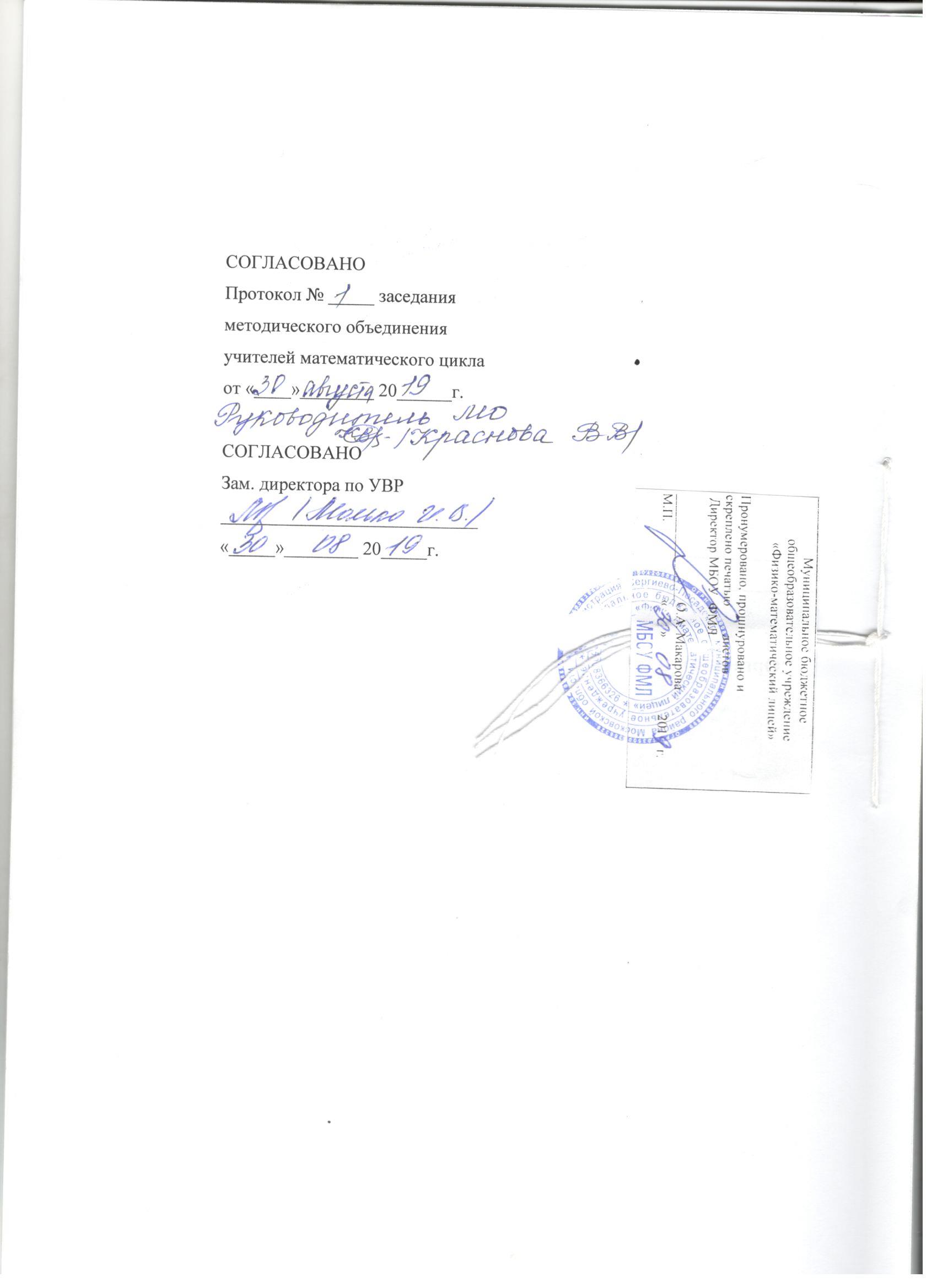 № п\п№ урокаСодержание урокаХарактеристика основных видов деятельности ученика (на уровне учебных действий) по темеДата по плануДата по факту«Аналитические методы решения уравнений и неравенств с параметрами»  (16 часов)«Аналитические методы решения уравнений и неравенств с параметрами»  (16 часов)«Аналитические методы решения уравнений и неравенств с параметрами»  (16 часов)«Аналитические методы решения уравнений и неравенств с параметрами»  (16 часов)«Аналитические методы решения уравнений и неравенств с параметрами»  (16 часов)«Аналитические методы решения уравнений и неравенств с параметрами»  (16 часов)11Основные понятия и определения. Решение линейных уравнений с параметрами.Иметь представление об уравнениях и неравенствах с параметрами. Решать линейные, квадратные, дробно-рациональные, иррациональные, тригонометрические, содержащие абсолютную величину уравнения и неравенства с параметрами аналитическими способами.22Решение линейных уравнений с параметрами при наличии дополнительных условий к корням уравнений.Иметь представление об уравнениях и неравенствах с параметрами. Решать линейные, квадратные, дробно-рациональные, иррациональные, тригонометрические, содержащие абсолютную величину уравнения и неравенства с параметрами аналитическими способами.33Решение линейных неравенств с параметрами.Иметь представление об уравнениях и неравенствах с параметрами. Решать линейные, квадратные, дробно-рациональные, иррациональные, тригонометрические, содержащие абсолютную величину уравнения и неравенства с параметрами аналитическими способами.44Квадратные уравнения с параметрами. Использование теоремы Виета при решение квадратных уравнений с параметрами.Иметь представление об уравнениях и неравенствах с параметрами. Решать линейные, квадратные, дробно-рациональные, иррациональные, тригонометрические, содержащие абсолютную величину уравнения и неравенства с параметрами аналитическими способами.55Расположение корней квадратного трехчленаИметь представление об уравнениях и неравенствах с параметрами. Решать линейные, квадратные, дробно-рациональные, иррациональные, тригонометрические, содержащие абсолютную величину уравнения и неравенства с параметрами аналитическими способами.66Задачи, сводящиеся к исследованию квадратного трехчлена.Иметь представление об уравнениях и неравенствах с параметрами. Решать линейные, квадратные, дробно-рациональные, иррациональные, тригонометрические, содержащие абсолютную величину уравнения и неравенства с параметрами аналитическими способами.77Решение квадратичных неравенств с параметрами.Иметь представление об уравнениях и неравенствах с параметрами. Решать линейные, квадратные, дробно-рациональные, иррациональные, тригонометрические, содержащие абсолютную величину уравнения и неравенства с параметрами аналитическими способами.88Уравнение с параметрами, содержащие абсолютную величину.99Неравенства с параметрами, содержащие абсолютную величину.1010Дробно-рациональные уравнения с параметрами.11Дробно-рациональные неравенства с параметрами.12Иррациональные уравнения с параметрами. Метод замены.13Решение иррациональных уравнений с параметрами.14Иррациональные неравенства с параметрами.15Тригонометрические уравнения с параметрами.16Тригонометрические неравенства с параметрами«Функциональные методы решения уравнений и неравенств с параметрами»  (8 часов)«Функциональные методы решения уравнений и неравенств с параметрами»  (8 часов)«Функциональные методы решения уравнений и неравенств с параметрами»  (8 часов)«Функциональные методы решения уравнений и неравенств с параметрами»  (8 часов)«Функциональные методы решения уравнений и неравенств с параметрами»  (8 часов)«Функциональные методы решения уравнений и неравенств с параметрами»  (8 часов)1Четные и нечетные функции.Знать свойства основных функций. Уметь использовать свойства функций (четность, нечетность, ограниченность, монотонность) для решения задач с параметрами.2Симметрия в решениях.Знать свойства основных функций. Уметь использовать свойства функций (четность, нечетность, ограниченность, монотонность) для решения задач с параметрами.3Периодические функции. Обратная функция.Знать свойства основных функций. Уметь использовать свойства функций (четность, нечетность, ограниченность, монотонность) для решения задач с параметрами.4Монотонные функции.Знать свойства основных функций. Уметь использовать свойства функций (четность, нечетность, ограниченность, монотонность) для решения задач с параметрами.5Непрерывные функции.Знать свойства основных функций. Уметь использовать свойства функций (четность, нечетность, ограниченность, монотонность) для решения задач с параметрами.6Наибольшее и наименьшее значение функций.Знать свойства основных функций. Уметь использовать свойства функций (четность, нечетность, ограниченность, монотонность) для решения задач с параметрами.7Наибольшее и наименьшее значение функции. Оценка.Знать свойства основных функций. Уметь использовать свойства функций (четность, нечетность, ограниченность, монотонность) для решения задач с параметрами.8Решение задач с параметрами функциональным способом.Знать свойства основных функций. Уметь использовать свойства функций (четность, нечетность, ограниченность, монотонность) для решения задач с параметрами.«Графический метод решения уравнений и неравенств с параметрами»  (10 часов)«Графический метод решения уравнений и неравенств с параметрами»  (10 часов)«Графический метод решения уравнений и неравенств с параметрами»  (10 часов)«Графический метод решения уравнений и неравенств с параметрами»  (10 часов)«Графический метод решения уравнений и неравенств с параметрами»  (10 часов)«Графический метод решения уравнений и неравенств с параметрами»  (10 часов)1Применение понятия «пучок прямых на плоскости»Уметь строить графики функций: линейная, квадратичная, содержащая абсолютную величину, тригонометрическая, иррациональная с параметром.Строить окружность, ромб. Уметь решать задачи с параметрами графическим способом.2Решение задач с параметрами на комбинацию «кривых».Уметь строить графики функций: линейная, квадратичная, содержащая абсолютную величину, тригонометрическая, иррациональная с параметром.Строить окружность, ромб. Уметь решать задачи с параметрами графическим способом.3Кусочное построение графика функции.Уметь строить графики функций: линейная, квадратичная, содержащая абсолютную величину, тригонометрическая, иррациональная с параметром.Строить окружность, ромб. Уметь решать задачи с параметрами графическим способом.4Уравнение ромба.Уметь строить графики функций: линейная, квадратичная, содержащая абсолютную величину, тригонометрическая, иррациональная с параметром.Строить окружность, ромб. Уметь решать задачи с параметрами графическим способом.5Подвижная галочка.Уметь строить графики функций: линейная, квадратичная, содержащая абсолютную величину, тригонометрическая, иррациональная с параметром.Строить окружность, ромб. Уметь решать задачи с параметрами графическим способом.6Графический способ решения задач с параметрами. Перебор случаев. Уметь строить графики функций: линейная, квадратичная, содержащая абсолютную величину, тригонометрическая, иррациональная с параметром.Строить окружность, ромб. Уметь решать задачи с параметрами графическим способом.7Уравнение окружности.Уметь строить графики функций: линейная, квадратичная, содержащая абсолютную величину, тригонометрическая, иррациональная с параметром.Строить окружность, ромб. Уметь решать задачи с параметрами графическим способом.8Левая и правая части в виде отдельных графиков.Уметь строить графики функций: линейная, квадратичная, содержащая абсолютную величину, тригонометрическая, иррациональная с параметром.Строить окружность, ромб. Уметь решать задачи с параметрами графическим способом.9Решение уравнений с параметрами различными способами.Уметь строить графики функций: линейная, квадратичная, содержащая абсолютную величину, тригонометрическая, иррациональная с параметром.Строить окружность, ромб. Уметь решать задачи с параметрами графическим способом.10Решение неравенств с параметрами различными способами.Уметь строить графики функций: линейная, квадратичная, содержащая абсолютную величину, тригонометрическая, иррациональная с параметром.Строить окружность, ромб. Уметь решать задачи с параметрами графическим способом.